     В день государственного флага России в с.Покосное прошла акция «Три цвета России», в рамках которой состоялся велопробег по территории Покоснинского сельского поселения. В нем принимали участие жители разной возрастной категории от 14 до 50 лет. Колонна из велосипедистов под песни о России, с укрепленными на транспорте флагами Российской Федерации, проехали по улицам села. Кроме этого присутствующие  приняли активное участие в викторине о символах России, все участники акции получили призы и памятные календари.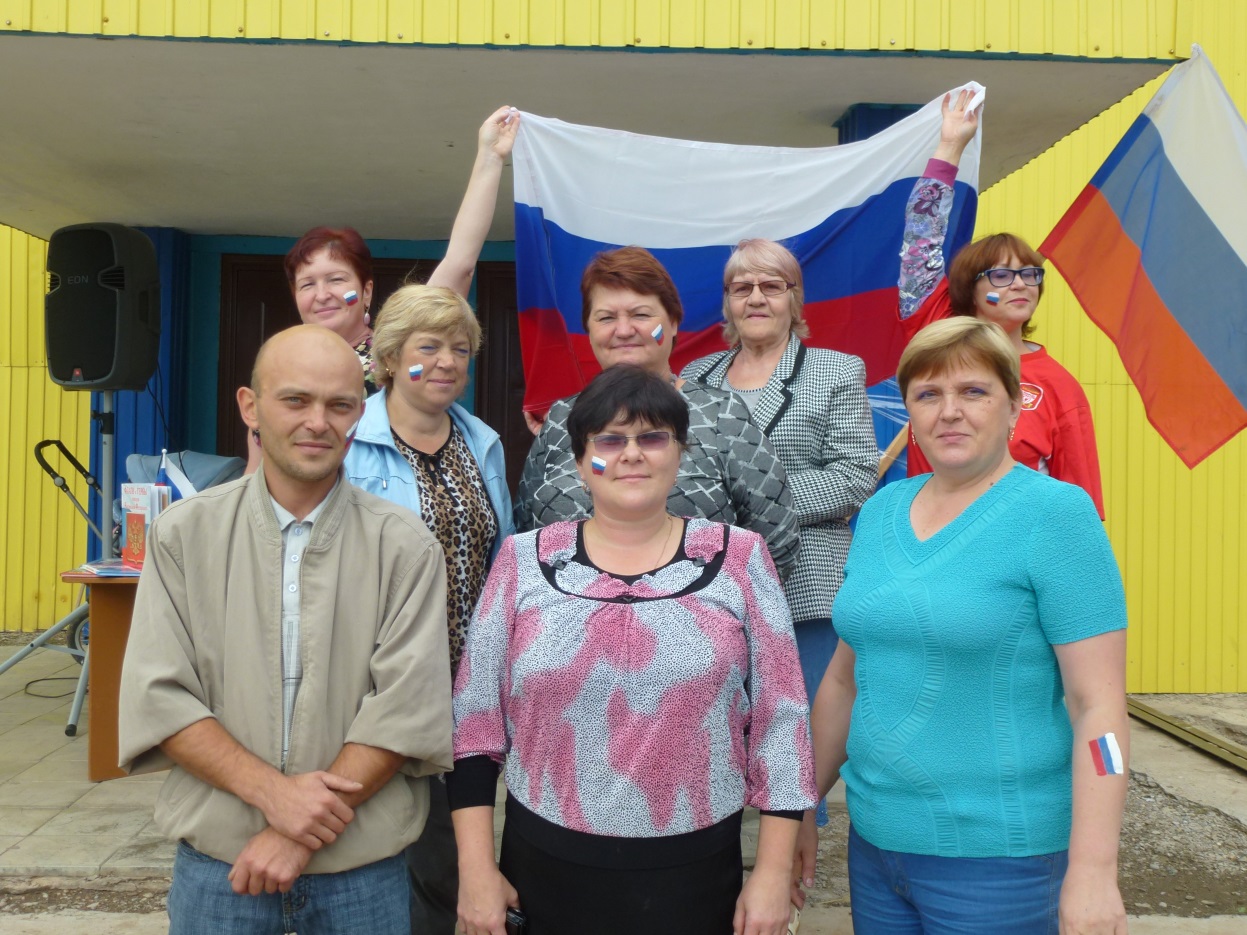 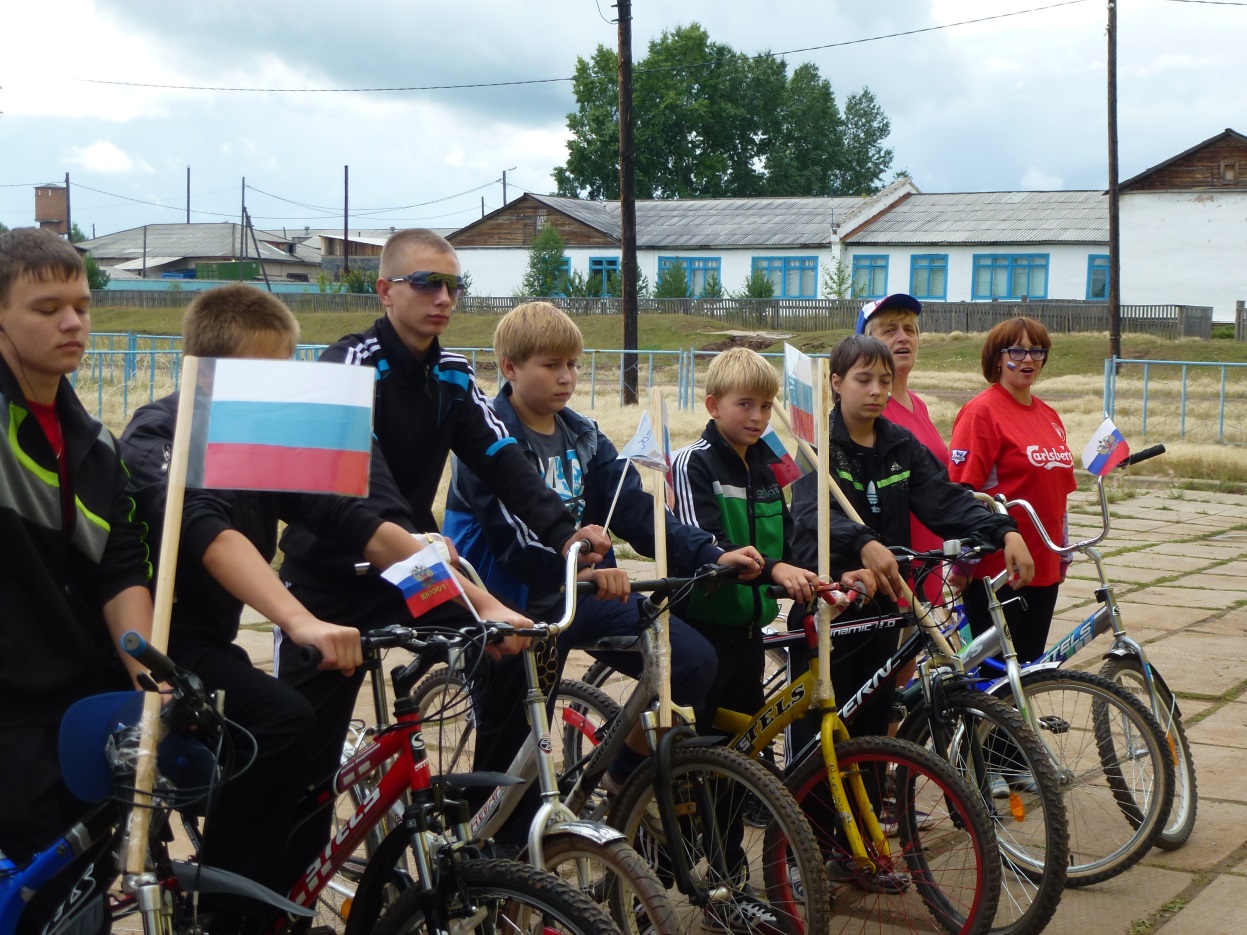 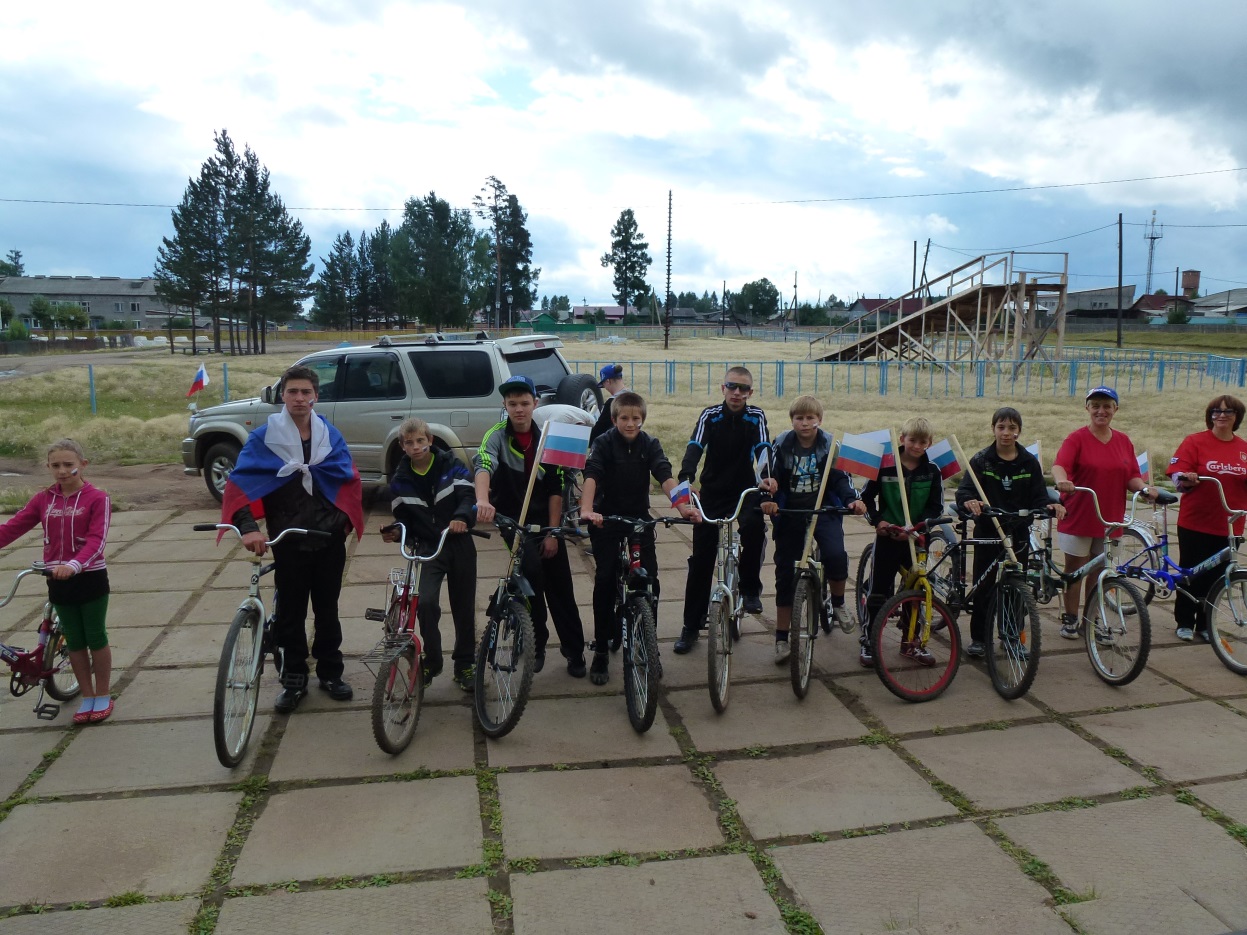 